Консультация для родитеплей«Наблюдение за пчелой»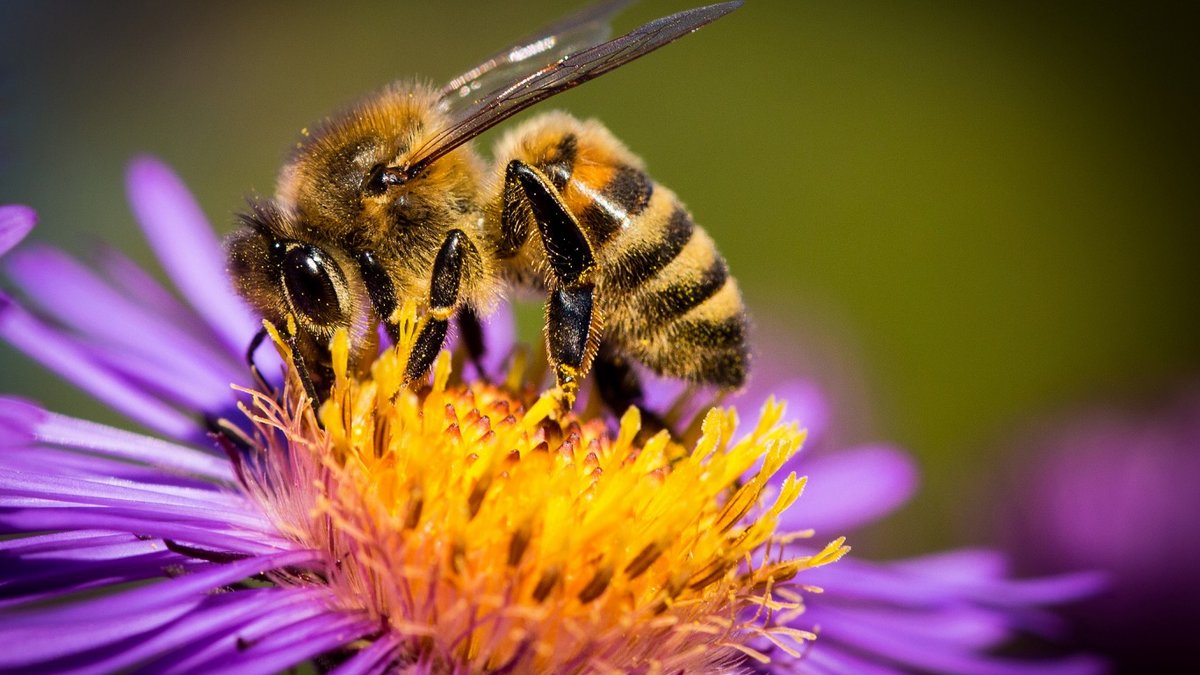 Цель: формировать знания детей о многообразии насекомых; развивать умение сравнивать, выделять общие и отличительные их признаки; воспитывать бережное отношение к ним; развивать речевую и двигательную активность.- Строение ротового аппарата, конечностей и тела большинства пчёл приспособлено для сбора нектара и пыльцы. На средних конечностях у медоносной пчелы, расположены особые «щеточки», а на задних «щеточки»,  «гребень»  и «корзиночки».С их помощью пчела собирает пыльцу. Сначала пыльца прилипает к волоскам на голове и груди, а затем сложными движениями средних и задних конечностей переносится в «корзиночки» для сбора нектара. Используется хоботок, снабженный заострённым язычком. Своеобразно пчела показывает путь к пище. Прилетев в улей с взятком, пчела-разведчица исполняет характерный танец, рассказывающий, в каком направлении и на какое расстояние надо лететь, чтобы найти корм. И ещё она пропитывает своим запахом окружающий воздух и близкие предметы.Приметы: если пчёлы роем гудят на цветущей рябине, то завтра будет ясный день.Поговорки и пословицы: на красный цветок и пчела садится; вода разольётся - сена наберётся.Художественное слово.Летит пчела, гудит пчела,Цветок душистый нашла,Пьёт из цвета сладкий сок,Купает в нём свой хоботок.Загадки:Кто в каждый встречный цветок, Свой опускает хоботок, А после в улей мчится пулей, И что-то прячет в уголок? (пчелка)Домовитая хозяйка Пролетает над лужайкой, Похлопочет над цветком – Он поделится медком. (пчела.).Беседа по вопросам:Какие отличительные признаки насекомых вы знаете? - Назовите насекомых, известных вам. –Назовите насекомых, которые появились на участке детского сада. – Какое насекомое собирает мёд? – Какие приспособления для сбора пыльцы и нектара есть у пчелы? (ответы детей)..3.  Дидактическая игра «Что это за насекомое?».Ход игры: Дети делятся на 2 группы. Дети одной группы описывают насекомое, а другой – должны угадать, что за насекомое загадано и наоборот. Выигрывает группа, которая угадает всех насекомых.4.  Игровая деятельность.Игра-забава «Крокодил».Ход игры: Выбирается водящий, он будет «крокодилом». Ребёнок вытягивает вперёд руки одна над другой, изображая пасть. Остальные дети просовывают руки в «пасть». «Крокодил» с невозмутимым видом отвлекает детей, поёт песни, притопывает ногами, подпрыгивает и неожиданно смыкает руки- «пасть». Кто попался, становится «крокодилом».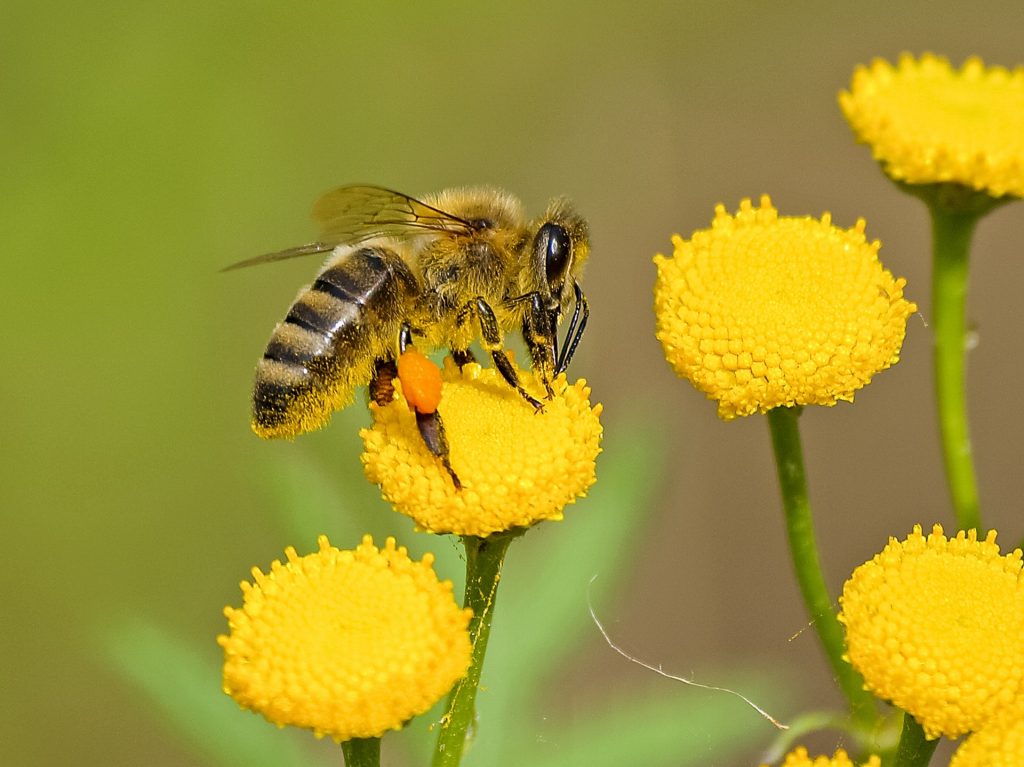 